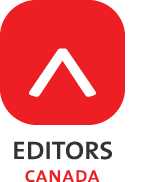 John Eerkes-Medrano Mentorship ProgramMentee Information Sheet and Application FormThe John Eerkes-Medrano Mentorship Program is open to all Editors Canada members and student affiliates. To be a mentee, you musthave a minimum level of editing experience – either you have completed/are in the process of completing an editing course or workshop or you have worked for three months as an editor, either for an employer or as a freelancercontact your mentor within two weeks of the session start date to confirm your participation*follow these guidelines in communicating with your mentor: consider a free two-hour café mentorship session either to address a specific issue or to meet a potential mentor commit to regularly meeting or connecting remotely meet in person or by telephone, email or Skype** meet as often as you both agree is suitable agree to pay the fee – currently set at $250 for a two-month mentorship and $125 for a one-month mentorship. This fee covers the cost of administering the program and provides a modest honorarium for the mentor.*Note: If you do not communicate with your mentor within two weeks of the session start date, we will assign another mentee to the mentor.** We have a limited number of mentors and cannot always match people who live close to each other.Mentorships can be dissolved before the two months are up if either party feels the match is not suitable or if the goals of the mentorship are met early. Mentee Application FormPlease fill out this form completely and accurately to ensure that you are matched with the most suitable mentor. All information collected will be used for Editors Canada mentorship activities only and will not be shared with outside parties.Which level of mentorship are you applying for?_____ Level 1 (4–5 hours over one month)	______ Level 2 (10–20 hours over 2 months)1.   What do you hope to achieve through the mentorship? Please provide general aims as well as specific goals in applying to the program: e.g., “I hope to secure one new corporate or business client within the next three months.”2. Preferred method(s) for communicating with a mentor (include distance communications means): 3.    Time of day you are usually available to speak or meet with your mentor:4. Type(s) of editing in which you would like to be mentored (include industries you are interested in, such as corporate, trade publishing, educational; in-house or freelance editing, or both):5. Previous training in editing or publishing (if you are currently taking courses or are a student, give details):6. Details of volunteer or professional editing experience (include length of experience and size of editing assignments):Please return the completed form to: mentorship@editors.ca. Thank you for your interest in the John Eerkes-Medrano Mentorship Program. We will contact you to confirm your eligibility for the program and to inform you when a suitable mentor is assigned.NamePhone EmailCity/Town, Province/Territory